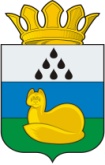 АДМИНИСТРАЦИЯУВАТСКОГО МУНИЦИПАЛЬНОГО РАЙОНАПОСТАНОВЛЕНИЕдд мм гггг.	                                          с. Уват                                         № версия  2О внесении изменений в постановление администрации Уватского муниципального района от 04.03.2014 № 70 «О создании комиссии по обеспечению безопасности дорожного движения Уватского муниципального района»В соответствии с Федеральным законом от 06.10.2003 № 131-ФЗ «Об общих принципах организации местного самоуправления в Российской Федерации», Уставом Уватского муниципального района Тюменской области:1.Внести в постановление администрации Уватского муниципального района от 04.03.2014 № 70 «О создании комиссии по обеспечению безопасности дорожного движения Уватского муниципального района» ( в редакции постановления администрации Уватского муниципального района  от 18.06.2014 № 143) следующие изменения:а) приложение № 1 изложить в редакции согласно приложению № 1 к настоящему постановлению;б) приложение № 2 изложить в  редакции согласно приложению № 2 к настоящему постановлению.2. Организационному отделу администрации Уватского муниципального района (Герасимова  Е.Ю.) настоящее постановление:а) обнародовать путем размещения на информационных стендах в местах, установленных администрацией Уватского муниципального района;б) разместить на сайте Уватского муниципального района в сети «Интернет».3. Настоящее постановление вступает в силу со дня его обнародования.4. Контроль за исполнением настоящего постановления оставляю за собой.Глава                                                                                                       С.Г. ПутминПриложение № 1к постановлению администрацииУватского муниципального районаот дд мм гггг. № прСоставкомиссии по обеспечению безопасности дорожного движенияУватского муниципального районаГлава администрации Уватского муниципального района, председатель комиссииНачальник ОМВД России по Уватскому муниципальному району, заместитель председателя комиссии (по согласованию)Главный инженер МКУ «Служба заказчика Уватского муниципального района», ответственный секретарь комиссии Члены комиссии:Директор МКУ «Служба заказчика Уватского муниципального района»Начальник ОГИБДД  ОМВД России по Уватскому муниципальному району (по согласованию)Инспектор дорожного надзора ОГИБДД ОМВД России по Уватскому муниципальному району (по согласованию)Директор Тобольского филиала ФКУ «УРАЛУПРАВТОДОР» (по согласованию)Начальник ФГКУ 23ОФПС (по согласованию)Главный специалист Тобольского подотдела ОСРРиСАД ТО ГКУ ТО УАД (по согласованию)Приложение № 2к постановлению администрацииУватского муниципального района от 18 июня 2014г. № 143ПОЛОЖЕНИЕ О КОМИССИИ ПО ОБЕСПЕЧЕНИЮ БЕЗОПАСНОСТИ ДОРОЖНОГО ДВИЖЕНИЯ УВАТСКОГО МУНИЦИПАЛЬНОГО РАЙОНА1. Комиссия по обеспечению безопасности дорожного движения Уватского муниципального района (далее по тексту - Комиссия) является координационным органом Уватского муниципального района по рассмотрению вопросов и подготовке предложений, связанных с обеспечением безопасности дорожного движения.Комиссия осуществляет свои полномочия во взаимодействии с федеральными и областными органами исполнительной власти, органами местного самоуправления, а также общественными организациями.2. В своей деятельности Комиссия руководствуется Конституцией   Российской  Федерации,  законами Российской  Федерации,  указами  и   распоряжениями  Президента Российской Федерации, постановлениями  и   распоряжениями   Правительства   Российской   Федерации,   законами   Тюменской  области, постановлениями и распоряжениями Губернатора  и   Правительства Тюменской области, а также настоящим Положением.3. Основными задачами Комиссии являются:а) координация деятельности структурных подразделений администрации Уватского муниципального района, взаимодействие с территориальными подразделениями федеральных органов государственной власти, органами местного самоуправления, предприятиями и организациями в области обеспечения безопасности дорожного движения;б) участие в разработке и реализации программ и мероприятий по предупреждению дорожно-транспортного травматизма и аварийности на автомобильном транспорте.4. Комиссия в соответствии с возложенными на неё задачами осуществляет следующие функции:а) организует разработку и осуществление мероприятий по обеспечению безопасности дорожного движения на автомобильных дорогах местного значения Уватского муниципального района при осуществлении дорожной деятельности;б) организует изучение причин аварийности на автомобильном транспорте, рассматривает состояние работы по её предупреждению в Уватском муниципальном районе в целом, а также по территориям сельских поселений;в) участвует в выполнении в Уватском муниципальном районе областных программ по обеспечению безопасности дорожного движения;г) дает заключения и рекомендации по проектам отраслевых и муниципальных программ предупреждения обеспечения безопасности дорожно-транспортного травматизма и снижения потерь, вызванных аварийностью на автомобильном транспорте.д) организует и проводит совещания, конференции и выставки по вопросам обеспечения безопасности дорожного движения, участвует в их работе, содействует в реализации принятых на них рекомендаций.е) оказывает содействие официальным средствам массовой информации в освещении проблем безопасности дорожного движения.5. Комиссия имеет право:а) запрашивать в пределах предоставленных полномочий у территориальных федеральных органов исполнительной власти, исполнительных органов государственной власти Тюменской области, органов местного самоуправления, организаций и общественных объединений информацию по вопросам отнесённым к её компетенции; б) поручать организациям, участвующим в работе Комиссии, подготовку материалов на рассмотрение Комиссии;в) создавать при необходимости рабочие группы для оперативной и качественной подготовки документов и решений по проблемам обеспечения безопасности дорожного движения;г) привлекать к работе Комиссии по согласованию должностные лица территориальных федеральных органов исполнительной власти, исполнительных органов государственной власти Тюменской области, органов местного самоуправления и представителей заинтересованных организаций, не входящих в её состав.6.  Состав Комиссии утверждается постановлением администрации Уватского муниципального района. Персональный состав Комиссии утверждается протоколом заседаний Комиссии.7. Председателем комиссии является Глава администрации Уватского муниципального района. Председатель Комиссии имеет одного заместителя.8. Комиссия осуществляет свою деятельность в соответствии с планами работ, которые принимаются на заседании Комиссии и утверждаются её председателем. Порядок работы Комиссии по отдельным вопросам определяется её председателем.9. Заседание Комиссии проводит председатель Комиссии, а его отсутствие – заместитель председателя Комиссии. Заседания Комиссии проводятся не реже одного раза в квартал. В случае необходимости могут проводиться внеочередные заседания.Заседание Комиссии считается правомочным, если на нём присутствуют более половины её членов. В случае отсутствия члена Комиссии на заседании он имеет право передать свои полномочия замещающему его должностному лицу с правом совещательного голоса.10. Решения Комиссии принимаются открытым голосованием и считаются принятыми, если за них проголосовали более половины членов Комиссии, присутствующих на заседании. При равенстве голосов членов Комиссии голос председательствующего на заседании является решающим.Решения Комиссии оформляются протоколами заседаний, которые подписывает председательствующий на заседании.11. Решения Комиссии, принятые в соответствии с её компетенцией, являются обязательными для исполнения территориальными подразделениями федеральных органов государственной власти, органами местного самоуправления, предприятиями и организациями в области обеспечения безопасности дорожного движения, представленными в Комиссии.12. Организационно-документационное обеспечение (сопровождение) деятельности комиссии возлагается на МКУ «Служба заказчика Уватского муниципального района».